      Jídelní  lístek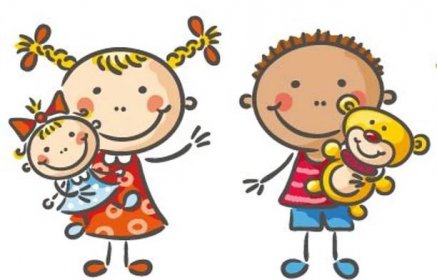                                                                              17. –  21. 10. 2022                         Kolektiv kuchyně Vám přeje dobrou chuť. Ovoce a zelenina dle aktuální nabídky trhu !!!Jídlo je určeno k okamžité spotřebě.Změna jídel a alergenů vyhrazena.Jídlo obsahuje alergeny, které jsou značeny čísly v závorce – např. (1, 3,7) Stopové prvky neznačíme.PONDĚLÍSvačina:Bagetový chléb, tuňáková pomazánka, mrkev, mléko (1a, b, 4, 7)PONDĚLÍPONDĚLÍPolévka:Nudlová (1a, 9)PONDĚLÍOběd:Hovězí vařené, rajčatová omáčka, těstoviny (1a, 9)PONDĚLÍčaj s citronemPONDĚLÍSvačina:Chléb, falešný humr, jablko, čaj (1a, b, 7, 9)ÚTERÝSvačina:Žitný chléb, rajčatová pomazánka, okurka, čaj (1b, 7)ÚTERÝÚTERÝPolévka:Frankfurtská s cizrnou (1a)ÚTERÝOběd:Vepřenka, hrachová kaše s cibulkou, okurka, chléb (1a, b, 3, 12)ÚTERÝčajÚTERÝSvačina:Loupák, jogurtové mléko, banán (1a, 3, 7)STŘEDASvačina:Chléb, budapešťský krém, kedluben, kakao (1a, b, 7)STŘEDASTŘEDAPolévka:Pórkový krém se smaženým hráškem (1a, 7)STŘEDAOběd:Pastýřská pochoutka /3 druhy masa na protlaku/, rýže (1a)STŘEDAčajSTŘEDASvačina:Chléb mrkvový, máslo, plátek eidamu, hruška, čaj (1a, b, 7)ČTVRTEKSvačina:Ovesná svačinka s tvarohem a skořicí, mandarinka, čaj (1d, 7)ČTVRTEKČTVRTEKPolévka:Jáhlová (9)ČTVRTEKOběd:Květákový mozeček, brambor, polníček s rajčátkyČTVRTEKmoštČTVRTEKSvačina:Chléb s pomazánkovým máslem a ředkvičkou, bílá káva (1a, b, 7)PÁTEKSvačina:Chléb sluníčko, zeleninová pomazánka, kapie, ochucené mléko(1a, b,7PÁTEK11)PÁTEKPolévka:Fazolová (1a)PÁTEKOběd:Znojemská vepřová pečeně, bulgur (1a, 12)PÁTEKmoštPÁTEKSvačina:Ovocná přesnídávka, cornflakes, čaj